Resultat: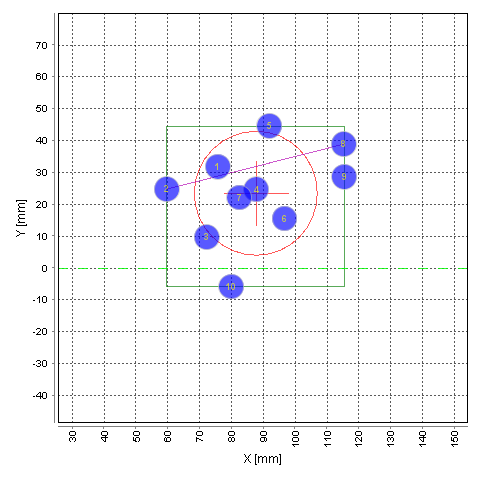 Dato:Nov 6, 2019 12:11:03 PMType af måling:Type 11 @ 300 meterVægt:9,98 gramLOT Nr.:JCP WOLFNo. x [mm] y [mm] V_T300.00 [m/s] E_T [J] Vo [m/s] 1  75.831.8534.921427.83879.682  59.724.7536.751437.64883.673  72.39.6532.511414.97875.824  87.824.6533.041417.80878.615  92.044.5533.391419.69878.746  96.715.5537.961444.09885.337  82.622.1528.891395.81871.318  115.338.9538.601447.55886.389  115.428.6536.251434.96882.1210  80.0-5.9537.031439.14882.28MEAN 87.823.4534.931427.95880.39MAX 115.444.5538.601447.55886.38MIN 59.7-5.9528.891395.81871.31RANGE 55.750.49.7151.7415.07STDEV 17.914.52.9915.934.56Evaluation Value[mm] Impact Mean Point X87.8Impact Mean Point Y23.4Mean Radius19.4Group Rectangle Width55.7Group Rectangle Height50.4Largest Distance57.4